KLUB CHOVATEĽOV KRÁLIKOV KANINO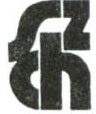 Nb – Kal – Ni –Kuv –Bu – Sivwww.klubkanino.wbl.skVás srdečne pozýva na oboslanie a návštevu XVI. Majstrovstiev klubu KANINO, ktoré sú OTVORENÉ aj pre NEČLENOV klubuVÝSTAVNÉ PODMIENKY  XV. Majstrovstiev  KLUBU KANINO – Nb – Kal – Ni –Kuv –Bu – Siv   Žilina - Strážov 21.-22. 10. 2022 Na klubovú špeciálku ( KŠ ) môžu prihlásiť králiky  členovia aj nečlenovia Klubu KANINO,  čakatelia klubu a členovia družobných klubov. Titul  MAJSTER KLUBU, ŠAMPIÓN, ŠAMPIÓNKA môžu získať všetky králiky okrem oblastnej registrácie. Ocenenie Cena klubu môžu získať všetky králiky.Králiky môžu byť vystavené na KŠ ako:kolekcia K4         -  4-členná - súrodenci z jedného vrhu.kolekcia K2+2     -  4-členná - dvaja a dvaja súrodenci z dvoch rôznych vrhovkolekcia V           -  4-členná - 4ks z rôznych vrhovJednotlivec JV prihláške musí byť kolekcia označená ako (napríklad: K 4, K2+2, V ). V kolekcii musia byť zastúpené obe pohlavia. Kolekciu musia tvoriť buď iba dospelé králiky alebo iba mladé králiky, nemôžu byť v kolekcii dospelé aj mladé králiky. Pri rovnakom bodovom hodnotení  má prednosť kolekcia s väčším počtom samíc v kolekcii v poradí K4, K2+2, Voľná. Prihlásené králiky musia mať v čase konania výstavy vek  najmenej 5 mesiacov.Králiky si budú posudzovatelia prevažovať. Je povolené pridať 5% k aktuálnej hmotnosti z dôvodu dlhšej prepravy!!!Predaj králikov sa uskutoční prostredníctvom garantov. Podmienka pre vystavovateľov je, že min. každý štvrtý prihlásený králik musí byť predajný inak prihláška nebude prijatá!!!  K predajnej cene sa pripočítava 10 % v prospech výstavy, platí ich kupujúci. Pokiaľ sa rozhodne vystavovateľ po odoslaní prihlášky na výstavu, resp. počas výstavy, svoje predajné zviera zmeniť na nepredajné, či naopak, musí vopred zaplatiť správny poplatok 5,- €.U predajných králikov musí byť v prihláške uvedená pevná cena. Predajné králiky dodané bez rodokmeňa, budú v prípade záujmu kupujúceho - odpredané!!! Zakúpené králiky budú po zaplatení ihneď vydané kupujúcemu.Termín prvej uzávierky prihlášok   je 18.9.2022 - Výstavné poplatky sú: 3,00 Eurá za každého prihláseného králika plus katalóg 1,50 EuroTermín druhej uzávierky prihlášok je 25.9.2022  - Výstavné poplatky sú: 4,00 Eurá za každého prihláseného králika plus katalóg 3,00 EuráVýstavný výbor Vám vopred ďakuje za poskytnutie dobrovoľného finančného príspevku alebo sprostredkovanie sponzorského daru pre XVI. Majstrovstvá klubu KANINO!!!Prihlášky vyplňujte čitateľne. Uvádzajte aj čísla ušníc a označte kolekciu alebo jednotlivca. Vyplnené prihlášky zasielajte na adresu: Štefan Hoksa,  J. Kalinčiaka 13, Volkovce, 951 87, mobil   00421 903 777 329, e-mail: pityu.hoksa@gmail.com  Výstavné poplatky vo výške podľa vyššie uvedených termínov uzávierky posielajte na adresu:   Michal Mráz, Cintorínska 10, Topoľčianky, 951 93,  príp. na č. účtu: SK84 6500 0000 0000 9437 2698 Veterinárne podmienky: Na výstavu môžu byť prijaté len zdravé králiky s platným veterinárnym osvedčením, nie starším ako 5 dní, kde bude potvrdené, že králiky sú očkované proti hemoragickej choroby králikov (moru) a myxomatóze a pochádzajú zo zdravých chovov, bez výskytu nákaz prenosných na králiky. Králiky bez platného veterinárneho potvrdenia nebudú prevzaté!Králiky musia byť na výstavu doručené osobne 20.10.2022 od 18:00 do 21:00 hod. alebo 21.10.2022 od 6:30 do 7:30 hod. Králiky doručené po časovom limite nebudú mať nárok na klubové ceny. Výnimka platí iba v prípade mimoriadne nepriaznivého počasia resp. nepredvídanej udalosti!!! Posudzovanie a typizácia sa uskutoční 21.10.2022 od 8:00 hod. bez prístupu verejnosti!!! Nepredajné vystavené králiky budú vydané a musia byť prevzaté po skončení KŠ dňa 22.10.2022  v čase od 12:00 do 12:30 hod.. Pred týmto termínom iba po zaplatení správneho poplatku 5euro!!!!!! Pri dodaní králikov treba odovzdať vyplnené tlačivo DODANÉ KRÁLIKY !!!Výstavný výbor zodpovedá za riadne ustajnenie, kŕmenie a napájanie  králikov. Berie tiež záruku za prípadné straty  počas výstavy, po obhliadke veterinárnym lekárom. Nezodpovedá za úhyn chorých králikov, potvrdzuje MVDr. Neberie záruku za uhynuté králiky a straty počas dopravy.Výstavný výbor si vyhradzuje právo na zmeny vo výstavných podmienkach v záujme úspešného priebehu výstavy, predovšetkým z veterinárneho hľadiska. V prípade nekonania sa výstavy zostávajú výstavné poplatky v prospech výstavy.Na najlepšie ocenené králiky budú udelené klubové ceny - Majster klubu, Šampión klubu, Šampiónka klubu, Cena Klubu KANINO, Ulrichov memoriál, Zelníkov memoriál.Vystavovateľ zaslaním prihlášky potvrdzuje súhlas s výstavnými podmienkami a súhlasí, aby jeho osobné údaje uvedené v prihláške boli zverejnené vo výstavnom katalógu.       	Vystavovateľ sa zaslaním prihlášky zaväzuje uhradiť výstavné poplatky aj v prípade, ak sa            	na výstave z akýchkoľvek dôvodov nezúčastní!!!13. Výstava bude pre verejnosť otvorená 22.10.2022 v čase od 7:30 do 12:00 hod..14. Výstavný výbor žiada členov klubu o spoluprácu pri organizácii XVI. Majstrovstiev Klubu KANINO.Je potrebné obsadiť nasledovné pozície: 	Piatok – 21.10.2022  zapisovatelia 6, pomocníci  6, výroba katalógu 3, 	Sobota – 22.10.2022 garanti 4, predaj králikov 2, vyhodnotenie kolekcií 2. Kŕmenie a napájanie králikov zabezpečia garanti a pomocníci, počas celej výstavy.Kto má záujem o úspešný priebeh výstavy a ponúka svoju pomoc, nech sa kontaktuje na adresu: Štefan Hoksa, J.Kalinčiaka 13, 951 87 Volkovce, t.č. 00421903777329, e-mail: pityu.hoksa@gmail.com  do 25. 9.2022, zároveň je potrebné oznámiť, na akej pozícii máte chuť a záujem pracovať.!!! Všetci, ktorí budú pracovať na výstave majú nárok na občerstvenie zdarma !!!Ubytovanie si zabezpečí každý sám.Ubytovanie : Mária Bullová,Priehradna130/15, Tel. 041/5622505, 0910/291877 od 12 Euro Osoba/noc 800mG-Hotel Žilina, Kragujevská 11, Tel: 041/7342448,0907801997 od 24,- Euro / 3 izbová/, 25,- Euro / 2-izbová/ a 31,- Euro / 1 – izbová/  Osoba/noc podľa 900 m, možnosť zabezpečiť raňajky 6,- Euro osobaVystavovateľ zaslaním prihlášky súhlasí s výstavnými podmienkami a svojim podpisom potvrdí súhlas s poskytovaním svojich osobných údajov v rozsahu: meno, priezvisko, adresa, tel. číslo, e-mail,  za účelom uverejnenia v katalógu XVI. Majstrovstiev Klubu KANINO konaných v Žiline 21.-22.10.2022.  /Zákon č. 18/2018 Z. z.Zároveň Výboru klubu Kanino upozorňuje svojich členov na konanie VČS v chovateľskom areály dňa 22.10.2022 o 11.00 hod.Bližšie informácie o programe Vám bude zaslané písomne prostredníctvom mailu  v rámci pozvánky.S pozdravom									Organizačný výbor výstavy